RELATÓRIO DE PROGRESSO DIÁRIO 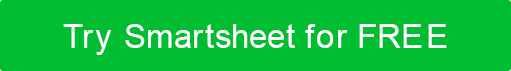 DETALHES DO PROJETODETALHES DO PROJETODETALHES DO PROJETODETALHES DO PROJETODETALHES DO PROJETODETALHES DO PROJETODETALHES DO PROJETONOME DO PROJETONOME DO PROJETONÚMERO DE TRABALHONÚMERO DE TRABALHONÚMERO DE TRABALHONOME DO EMPREITEIRONOME DO EMPREITEIRONOME DE SUPERINTENDENTENOME DE SUPERINTENDENTEDATADATADATATEMPO E TEMPERATURATEMPO E TEMPERATURAO PROGRESSO GERAL DE HOJEO PROGRESSO GERAL DE HOJEO PROGRESSO GERAL DE HOJEO PROGRESSO GERAL DE HOJEO PROGRESSO GERAL DE HOJEO PROGRESSO GERAL DE HOJEO PROGRESSO GERAL DE HOJEDescreva o progresso geral de hoje.  Utilize esboços/diagramas, avisos de correção, atrasos e causas, recomendações de alteração, etc.Descreva o progresso geral de hoje.  Utilize esboços/diagramas, avisos de correção, atrasos e causas, recomendações de alteração, etc.Descreva o progresso geral de hoje.  Utilize esboços/diagramas, avisos de correção, atrasos e causas, recomendações de alteração, etc.Descreva o progresso geral de hoje.  Utilize esboços/diagramas, avisos de correção, atrasos e causas, recomendações de alteração, etc.Descreva o progresso geral de hoje.  Utilize esboços/diagramas, avisos de correção, atrasos e causas, recomendações de alteração, etc.Descreva o progresso geral de hoje.  Utilize esboços/diagramas, avisos de correção, atrasos e causas, recomendações de alteração, etc.Descreva o progresso geral de hoje.  Utilize esboços/diagramas, avisos de correção, atrasos e causas, recomendações de alteração, etc.TRABALHADORES PRESENTES NO LOCALTRABALHO CONCLUÍDOTRABALHO CONCLUÍDOEQUIPAMENTO UTILIZADOEQUIPAMENTO UTILIZADOEQUIPAMENTO UTILIZADODETALHES DE PROGRESSOQUANTIDADES ESTIMADASQUANTIDADES ESTIMADASQUANTIDADES ESTIMADASQUANTIDADES ESTIMADASQUANTIDADES ESTIMADASLOCALIZAÇÃO DA TAREFADESCRIÇÃO DO TRABALHOITEM #TOTAL DE HOJEOVERALL TOTALDESCREVA QUAISQUER ATRASOS E/OU INCIDENTESDESCREVA QUAISQUER ATRASOS E/OU INCIDENTESDESCREVA QUAISQUER ATRASOS E/OU INCIDENTESDESCREVA QUAISQUER ATRASOS E/OU INCIDENTESDESCREVA QUAISQUER ATRASOS E/OU INCIDENTESOBSERVAÇÕES ADICIONAISOBSERVAÇÕES ADICIONAISOBSERVAÇÕES ADICIONAISOBSERVAÇÕES ADICIONAISOBSERVAÇÕES ADICIONAISNOME E TÍTULO DO PREPARADORNOME E TÍTULO DO PREPARADORASSINATURA DO PREPARADORASSINATURA DO PREPARADORDATADISCLAIMERQuaisquer artigos, modelos ou informações fornecidas pelo Smartsheet no site são apenas para referência. Embora nos esforcemos para manter as informações atualizadas e corretas, não fazemos representações ou garantias de qualquer tipo, expressas ou implícitas, sobre a completude, precisão, confiabilidade, adequação ou disponibilidade em relação ao site ou às informações, artigos, modelos ou gráficos relacionados contidos no site. Qualquer dependência que você colocar em tais informações é, portanto, estritamente por sua conta e risco.